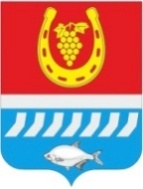 СОБРАНИЕ ДЕПУТАТОВ ЦИМЛЯНСКОГО РАЙОНАРЕШЕНИЕО внесении изменений в решение Собрания депутатов Цимлянского района от 23.12.2021 № 48 «Об утверждении Правил землепользования и застройки Новоцимлянского сельского поселения»В соответствии со ст. ст. 30-33 Градостроительного кодекса Российской Федерации, п. 20 ч. 1 ст. 14 Федерального закона от 06.10.2003 № 131-ФЗ «Об общих принципах организации местного самоуправления в Российской Федерации», на основании результатов публичных слушаний от 19.06.2023 по обсуждению проектов решений Собрания депутатов Цимлянского района «О внесении изменений в решение Собрания депутатов Цимлянского района от 23.12.2021 № 46 «Об утверждении Правил землепользования и застройки Лозновского сельского поселения», «О внесении изменений в решение Собрания депутатов Цимлянского района от 23.12.2021 № 47 «Об утверждении Правил землепользования и застройки Маркинского сельского поселения», «О внесении изменений в решение Собрания депутатов Цимлянского района от 23.12.2021 № 48 «Об утверждении Правил землепользования и застройки Новоцимлянского сельского поселения», руководствуясь Уставом муниципального образования «Цимлянский район», рассмотрев проект решения «О внесении изменений в решение Собрания депутатов Цимлянского района от 23.12.2021 № 48 «Об утверждении Правил землепользования и застройки Новоцимлянского сельского поселения», Собрание депутатов Цимлянского районаРЕШИЛО:1. Внести в приложение № 2 к решению Собрания депутатов Цимлянского района от 23.12.2021 № 48 «Об утверждении Правил землепользования и застройки Новоцимлянского сельского поселения» следующие изменения:1.1. В графической части статьи 35 «Градостроительные регламенты. Зоны сельскохозяйственного использования «СХ» выделить зону сельскохозяйственных угодий (СХ-1) из зоны сельскохозяйственного использования (СХ-2), кадастровый квартал 61:41:0600003, Новоцимлянское сельское поселение, согласно приложению № 1  к настоящему решению.1.2. В графической части статьи 35 «Градостроительные регламенты. Зоны сельскохозяйственного использования «СХ» выделить зону сельскохозяйственных угодий (СХ-1) из зоны сельскохозяйственного использования (СХ-2), кадастровый квартал 61:41:0600003, Новоцимлянское сельское поселение, согласно приложению № 2  к настоящему решению.2. Настоящее решение вступает в силу со дня официального опубликования.3. Контроль за исполнением настоящего решения возложить на постоянную комиссию по аграрной политике, продовольствию и природопользованию Собрания депутатов Цимлянского района.Председатель Собрания депутатов –глава Цимлянского района                                                               Л.П. ПерфиловаПриложение № 1 к решению Собрания депутатов Цимлянского района от 21.12.2023 № 247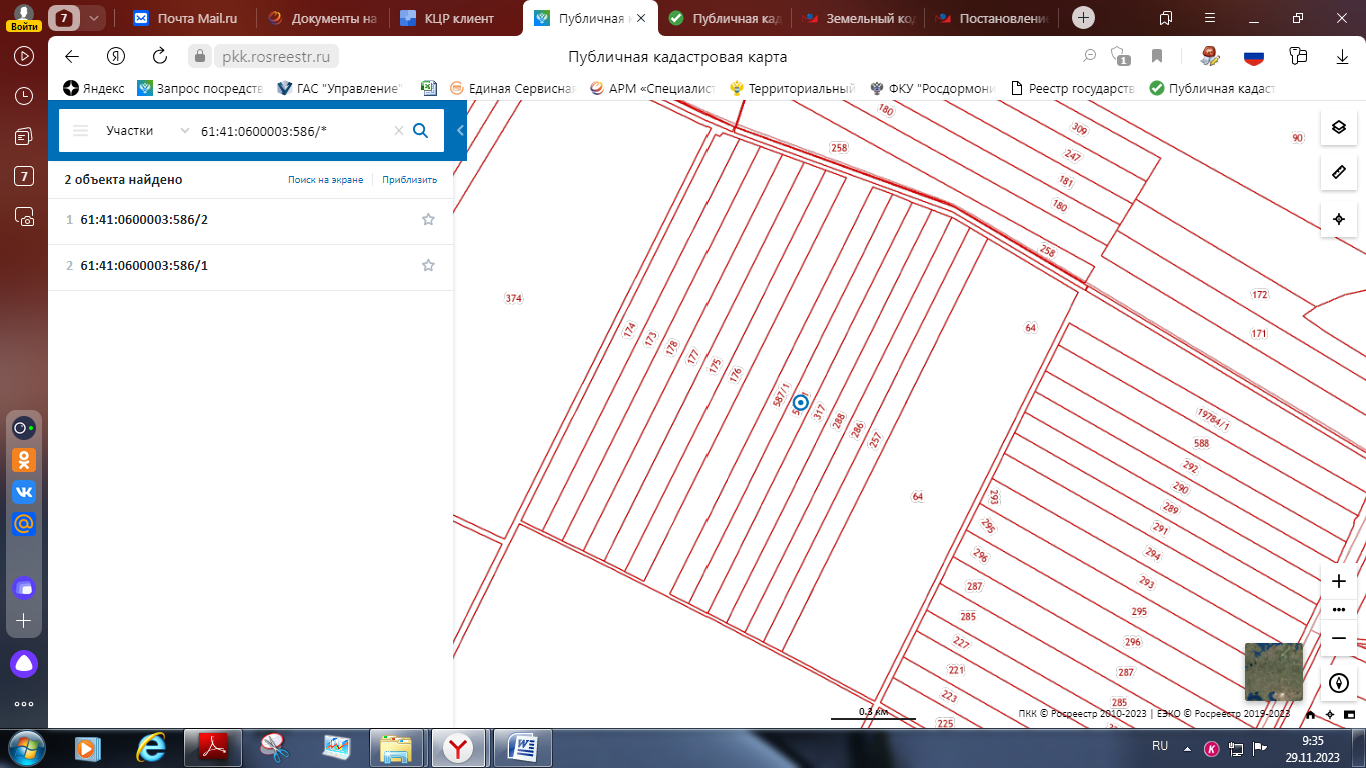 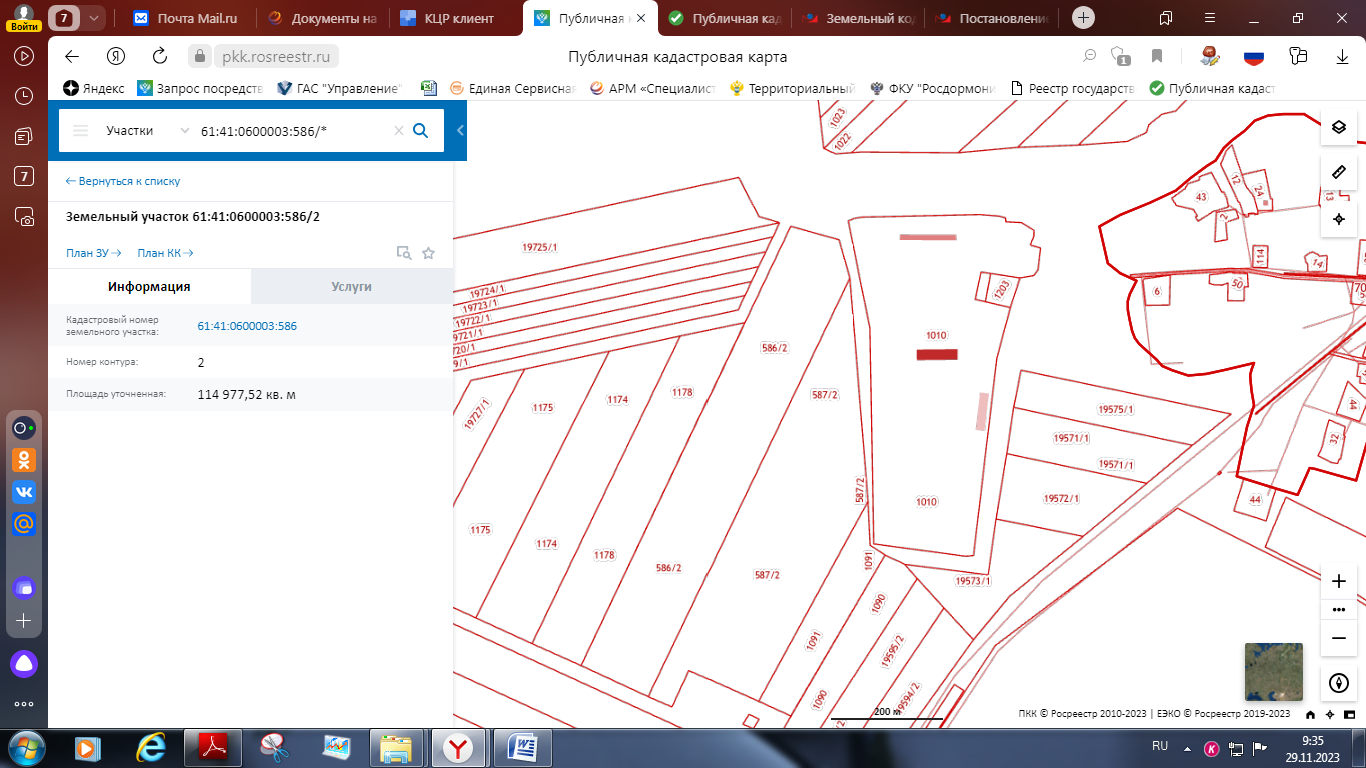        Земельный участок, планируемый к изменению территориальной зоны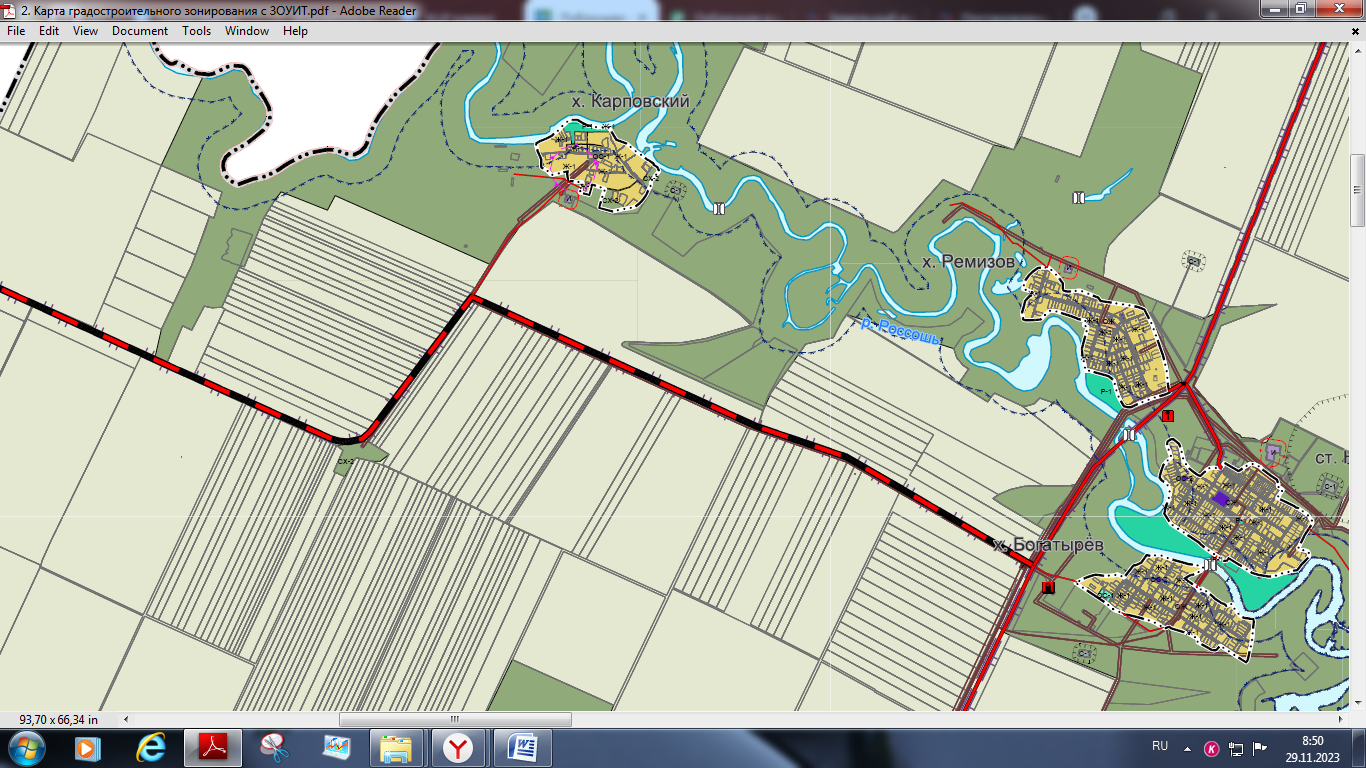 Председатель Собрания депутатов –глава Цимлянского района                                                               Л.П. ПерфиловаПриложение № 2 к решению Собрания депутатов Цимлянского района от 21.12.2023 № 247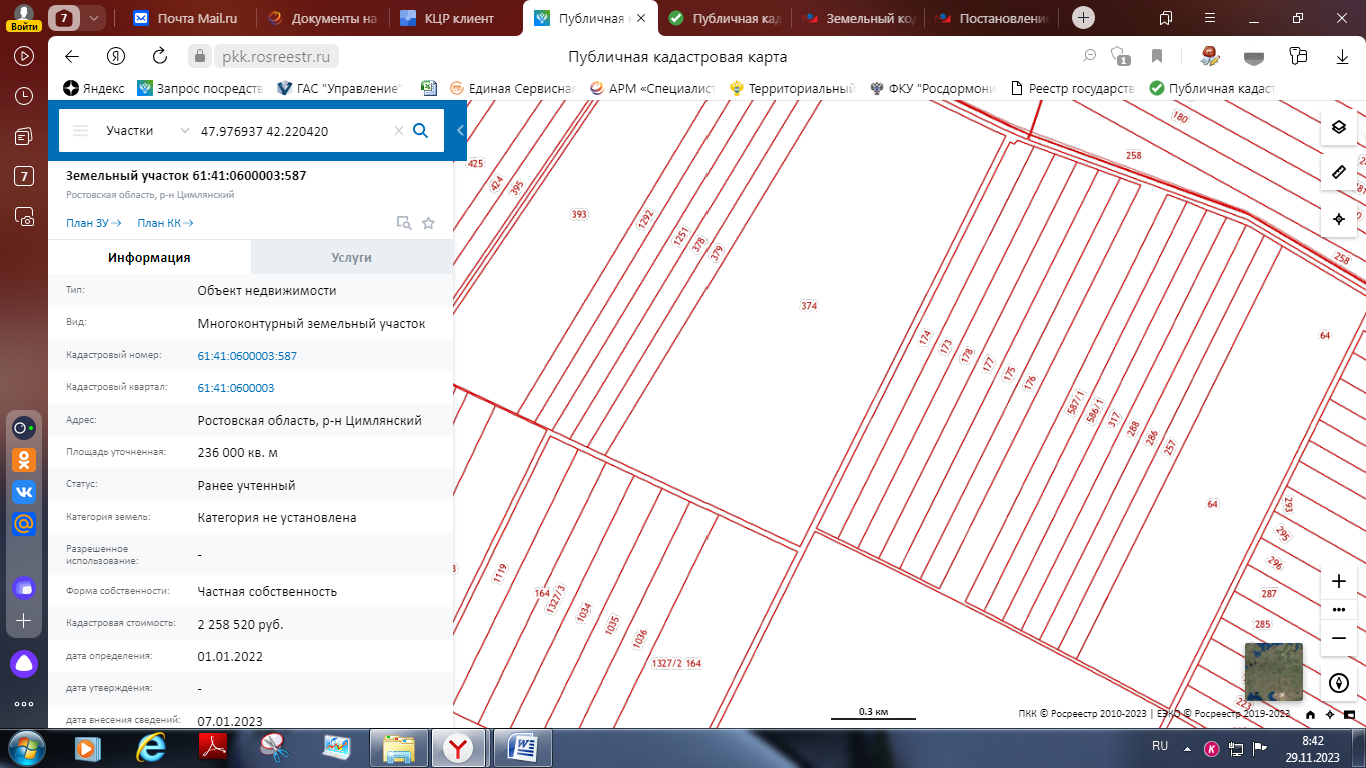 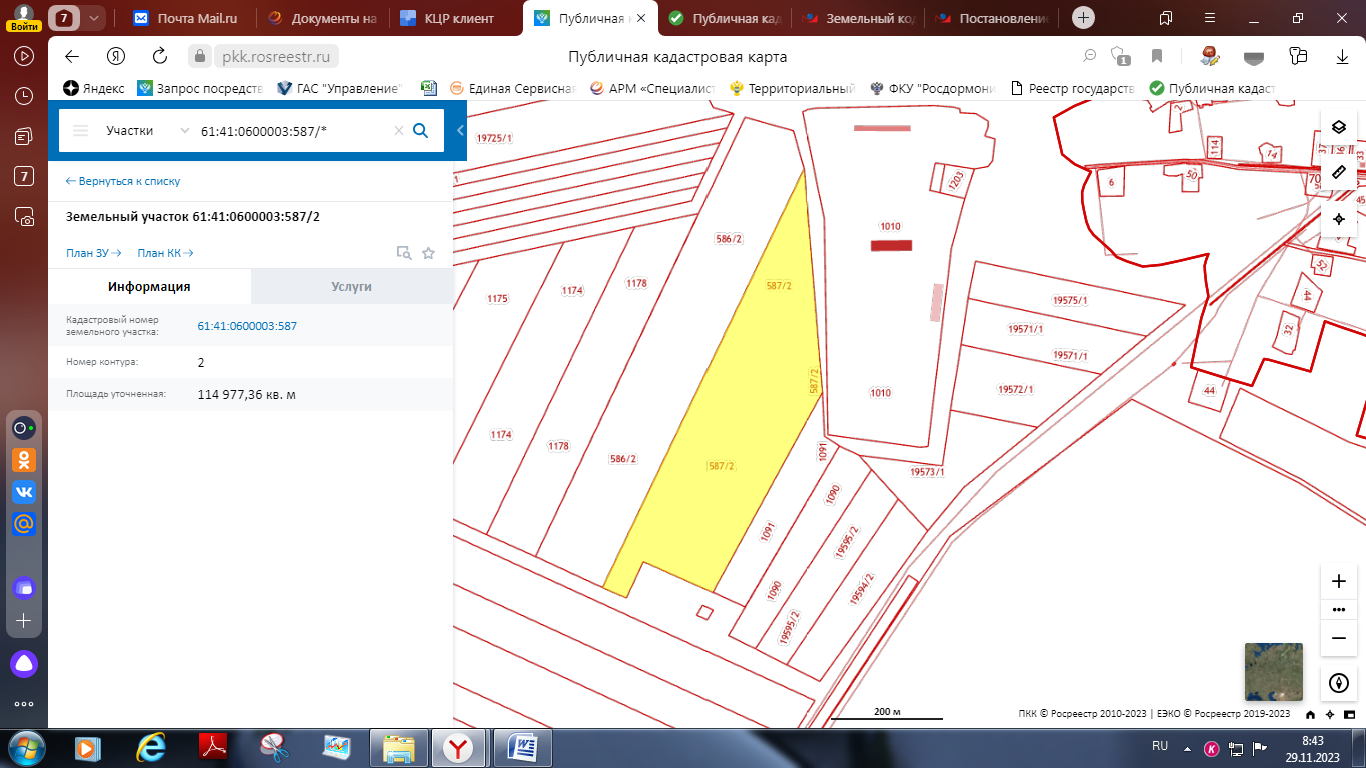           Земельный участок, планируемый к изменению территориальной зоныПредседатель Собрания депутатов –глава Цимлянского района                                                               Л.П. Перфилова21.12.2023№ 247г. Цимлянск